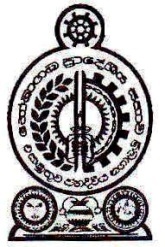 හෝමාගම ප්‍රාදේශීය සභාව2022.05.31 දින ප.ව.2.00ට රැස්වූ පරිසර හා පහසුකම් කාරක සභා වාර්තාවසැ.යු. :- මෙහි පහත සඳහන් නිර්දේශයන් පිළිබඳ සංශෝධන හා අනුමැතීන් 2022.06.21 වන දින මහ සභා වාර්තාවෙහි සඳහන් වන බව කාරුණිකව සලකන්න.පැමිණිම :-සභාපති :-		01. ගරු ප්‍රා.ස.මන්ත්‍රී     - මහින්ද උඩුවන මහතාසාමාජිකයින්  :- 	02. ගරු ප්‍රා.ස.මන්ත්‍රී     - පෙරුම්බුලි අච්චිගේ සුමතිපාල මහතා03. ගරු ප්‍රා.ස.මන්ත්‍රීනී  - කේ.ක්‍රිශාන්ති මංජුලා කුමාරි මහත්මිය 04. ගරු ප්‍රා.ස.මන්ත්‍රී     - එම්.ඒ.වී.ඩොනල් නිලන්ත මහතා	නොපැමිණිම					05. ගරු ප්‍රා.ස.මන්ත්‍රී     - වාද්දුවගේ ක්‍රේෂන් ගයන්ත මහතා		06. ගරු ප්‍රා.ස.මන්ත්‍රී     - කේ.සමන්ත කුමාර මහතා07. ගරු ප්‍රා.ස.මන්ත්‍රී     - රංග උෂාඩ් අබේසිංහ මහතා08. ගරු ප්‍රා.ස.මන්ත්‍රී     - තිලකා නන්ද නාරංතොට මහතා09. ගරු ප්‍රා.ස.මන්ත්‍රී     - ආනන්ද කරුණාතිලක මාතරච්චි මහතා 10. ගරු ප්‍රා.ස.මන්ත්‍රීනී  - ඩබ්.එච්.ධනුෂ්කා උදේශි ගුණරත්න මහත්මිය11. ගරු ප්‍රා.ස.මන්ත්‍රී     - රංවලගේ අරුණ රංවල මහතානිලධාරින්:-						01. ලේකම්			- කේ.බී.ටී.කේ.ගුණතිලක මිය02. කළමනාකරණ සහකාර	- පී.ජී.ප්‍රියංගනී මිය			03. සෞ.පරිපාලක		- කුෂාන් ඉන්දික මයා			01.	ඉදිරියේ දී මුහුණපෑමට සිදුවිය හැකි ආහාර අර්බුදයට කෙටිකාලීන විසඳුම් සඳහා බස්නාහිර පළාත් කෘෂිකර්ම දෙපාර්තමේන්තුව හා ඒකාබද්ධ පළාත් පාලන ආයතන සම්බන්ධ කර ගෙන ක්‍රියාත්මක කිරීමට සැලසුම් කර ඇති වැඩසටහන් හා ක්‍රියාකාරකම් සැලැස්මට අනුගතව සුදුසු වැඩසටහන් සංවිධානය කරන ලෙස පළාත් පාලන කොමසාරිස් විසින් අංක LGD/7/හරිත දැයක් ගෙවතු වගා/2022 හා 2022.05.27 දිනැතිව ඉදිරිපත් කර ඇති ලිපිය ප්‍රජා සංවර්ධන නිලධාරී විසින් කමිටුවට ඉදිරිපත් කර තිබුණි. ඒ පිළිබඳව සලකා බලන ලද කාරක සභාව විසින් ඒ ඒ ප්‍රදේශවල ප්‍රජා මණ්ඩල සම්බන්ධ කරගනිමින් සභාව සතු පොදු ඉඩම්වල කෙටි කාලීන භෝග වගා කිරීමට ඉදිරි කටයුතු සිදු කිරීම සඳහා ප්‍රජා සංවර්ධන නිලධාරීට දැනුම් දීමට සුදුසු බවට නිර්දේශ කරන ලදී.02.		මේ දිනවල පවතින අධික වර්ෂාව හේතුවෙන් බොහෝ ප්‍රදේශවල ඩෙංගු අවධානම මතු වෙමින් 	පැවතීම නිසා ඩෙංගු රෝග ව්‍යාප්තිය බහුලව පැවතීම ප්‍රධාන මහජන ගැටළුවක් වන බැවින්, පළාත් පාලන ආයතන තුළ පවත්නා පුස්තකාල, පෙර පාසල්, ආයුර්වේද මධ්‍යස්ථාන, ප්‍රජා මණ්ඩල සහ අනෙකුත් ස්ථානවල ඩෙංගු රෝගය වර්ධනය වීම පාලනය කිරීමට අවශ්‍ය පරිසරයක් සකස් කර වැඩසටහන් ක්‍රියාත්මක කිරීමට කටයුතු කරන ලෙසටත් එහිදී ඉදිකිරීම් වැඩබිම්, හිස් බිම්,  අනේවාසික දේපළ, ධීවර වරායන් ආශ්‍රීතව අත් හැර දැමූ බෝට්ටු යනාදී ස්ථාන පරීක්ෂා කිරීම පිළිබඳ විශේෂ අවධනය යොමු කරන ලෙස පළාත් පාලන නියෝජ්‍ය කොමසාරිස් විසින් අංක LGD/03/01/01/01 හා 2022.05.27 දිනැතිව ඉදිරිපත් කර ඇති ලිපිය ප්‍රජා සංවර්ධන නිලධාරී විසින් කමිටුවට ඉදිරිපත් කර තිබුණි.ඒ පිළිබඳව සලකා බලන ලද කාරක සභාව විසින් පළාත් පාලන කොමසාරිස් විසිසන් ඉදිරිපත් කර ඇති ඉහත ලිපියට අනුව ඩෙංගු රෝගය වැලැක්වීම සඳහා අවශ්‍ය වැඩ සටහන් ක්‍රියාත්මක කිරීමට කටයුතු කරන ලෙසට ප්‍රජා සංවර්ධන නිලධාරීට දැනුම් දීමට සුදුසු බවට නිර්දේශ කරන ලදී. 03. 	හෝමාගම, හබරකඩ, පතිරගේ මාවතේ අංක 331/3 ලිපිනයේ පදිංචි එච්.ඒ.රත්නපාල මහතාගේ නිවසට යාබඳව ඇති 331/5 ස්ථානයේ එච්.ඒ.රුවන් ඉසංක යන අයට අයත් අනවසර බිම්තරාදියක් සමඟ පරණ යකඩ ව්‍යාපාරයක් පවත්වාගෙන යන බැවින් අවට සියළුම නිවෙස්වලට විශාල කරදරයක් වී ඇති බවට ඉදිරිපත් කර ඇති ලිපිය ගරු ප්‍රාදේශීය සභා මන්ත්‍රි  කේ.ක්‍රිශාන්ති මංජුලා කුමාරි මහත්මිය විසින් කමිටුවට ඉදිරිපත් කර තිබුණි. ඒ පිළිබඳව සලකා බලන ලද කාරක සභාව විසින් තාක්ෂණ නිලධාරි මඟින් ස්ථානීය පරීක්ෂාවක් සිදු කර ඉදිරි කටයුතු සිදු කිරීම සඳහා අනුමැතිය ලබාදීම සුදුසු බවට නිර්දේශ කරන ලදී.04.	භෂ්මාවශේෂ  තැම්පත් කිරීමට හැකි ආකාරයට සභාව සතු සුසාන භුමිවල  තාප්පයක් ඉදිකර කුටීර සැකසීමටත්, එහි පලමු අදියර වශයන් නියඳගල සුසාන භුමියේ තාප්පයක් ඉදිකර කුටීර සකස් කිරීමටත් සුදුසු බවට නිර්දේශ කරන ලදී.2022.05.31 දින ,						උඩුවනගේ දොන් මහින්ද  හෝමාගම ප්‍රාදේශීය සභා කාර්යාලයේ දී. 			ගරු ප්‍රාදේශීය සභා මන්ත්‍රී,								පරිසර පහසුකම් කාරක සභාව. 